PLAN DE ACTIUNEIMPLEMENTARE INVESTITII PROPUSE PRIN PUZ STABILIRE REGLEMENTARI PENTRU CONSTRUIRE LOCUINTE ETAPA IV–CARTIER UNIRI –STR. VASILE SABADEANU, REGLEMENTARE ACCESE, DEZVOLTARE INFRASTRUCTURA EDILITARA– ACTUALIZARE PARTIALA PUZ APROBAT PRIN HCL NR. 256/23.12.2008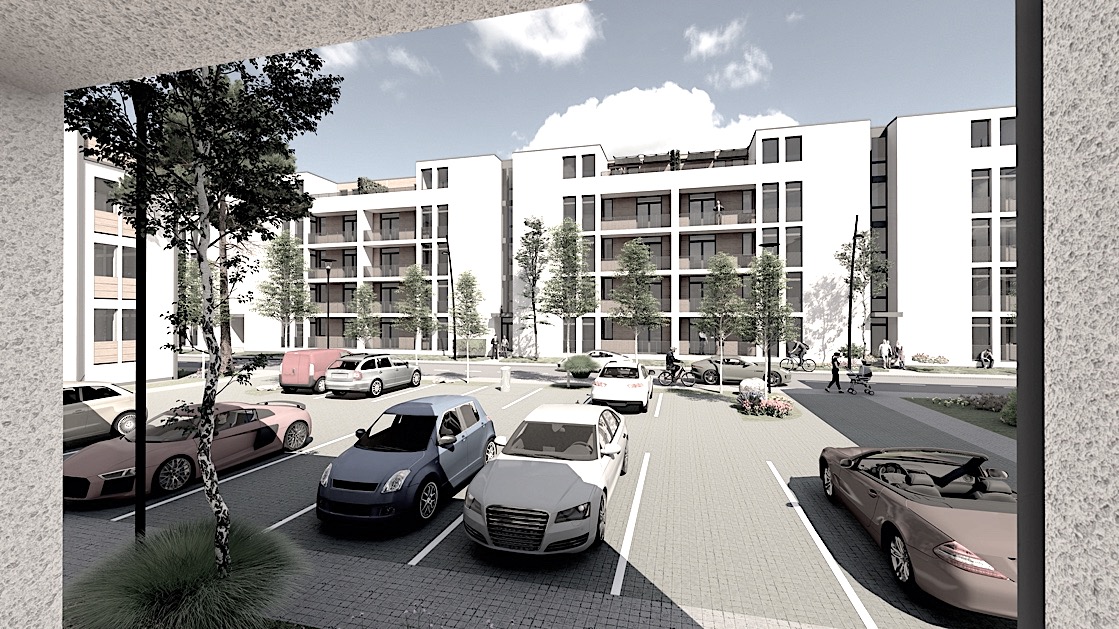 BENEFICIAR: S.C. MACO CONSTRUCT S.R.L.AMPLASAMENT: str. Vasile Sabadeanu f.nr., mun. Tg. Mures, jud. Mures DATA ELABORARII: 06.2020DATE DE RECUNOASTERE A DOCUMENTATIEIDenumirea investiţiei :    PUZ-STABILIRE REGLEMENTARI PENTRU CONSTRUIRE LOCUINTE ETAPA IV–CARTIER UNIRI –STR. VASILE SABADEANU, REGLEMENTARE ACCESE, DEZVOLTARE INFRASTRUCTURA EDILITARA– ACTUALIZARE PARTIALA PUZ APROBAT PRIN HCL NR. 256/23.12.2008Amplasamentul investiţiei : str. V.Sabadeanu fr.nr., mun Tg.Mures, jud.Mureş Beneficiar: 			S.C. MACO CONSTRUCT S.R.L.Proiectant :			S.C. DOMUS S.R.L. , Tirgu Mureş Faza :				P.U.Z.Data :				06.2020Numar proiect:                    243/2020ETAPIZARE INVESTITII PROPUSE PRIN P.U.Z.	Dupa aprobarea in Consiliul local a prezentului P.U.Z. se vor obtine Certificate de urbanism si se vor elabora proiecte tehnice pentru categoriile de lucrari necesare investitiei.	Etapizarea si finantarea lucrarilor este estimata in tabelul urmator:              Beneficiar                                                             Sef proiect                                   S.C. MACO CONSTRUCT S.R.L.                                         arh.Glăja Eugen LUCRARIPERIOADA ESTIMATA DE EXECUTIE INVESTITOR/ FINANTATORDrumuri si retele edilitare2021-2022S.C. MACO CONSTRUCT S.R.L.Obtinere C.U. septembrie 2020S.C. MACO CONSTRUCT S.R.L.Obtinere avizeSeptembrie-octombrie 2020S.C. MACO CONSTRUCT S.R.L.Obtinere A.C.octombrie 2020S.C. MACO CONSTRUCT S.R.L.Inceperea lucrarilor de constructii conform A.C. pt categorii de lucrari de investitiioctombrie 2020S.C. MACO CONSTRUCT S.R.L..Edificare constructii, imprejmuiri, platformeoct. 2020- 2022S.C. MACO CONSTRUCT S.R.L. Amenajare spatii verzi, plantatii2021-2022S.C. MACO CONSTRUCT S.R.L. Receptie lucrari si intabulare in C.F.2022S.C. MACO CONSTRUCT S.R.L